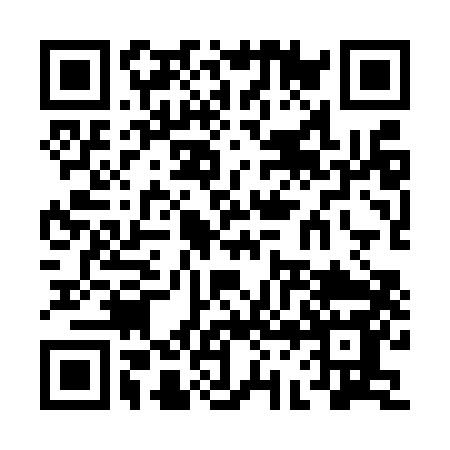 Prayer times for Wolfsberg im Schwarzautal, AustriaWed 1 May 2024 - Fri 31 May 2024High Latitude Method: Angle Based RulePrayer Calculation Method: Muslim World LeagueAsar Calculation Method: ShafiPrayer times provided by https://www.salahtimes.comDateDayFajrSunriseDhuhrAsrMaghribIsha1Wed3:375:4212:544:538:0810:042Thu3:355:4012:544:538:0910:063Fri3:325:3912:544:548:1110:084Sat3:305:3712:544:548:1210:105Sun3:275:3612:544:558:1310:136Mon3:255:3412:544:558:1410:157Tue3:235:3312:544:568:1610:178Wed3:205:3112:544:568:1710:199Thu3:185:3012:544:568:1810:2110Fri3:155:2812:544:578:2010:2411Sat3:135:2712:544:578:2110:2612Sun3:105:2612:544:588:2210:2813Mon3:085:2512:544:588:2310:3014Tue3:065:2312:544:598:2510:3215Wed3:035:2212:544:598:2610:3516Thu3:015:2112:545:008:2710:3717Fri2:595:2012:545:008:2810:3918Sat2:565:1912:545:018:3010:4119Sun2:545:1812:545:018:3110:4320Mon2:525:1612:545:018:3210:4621Tue2:505:1512:545:028:3310:4822Wed2:475:1412:545:028:3410:5023Thu2:455:1412:545:038:3510:5224Fri2:435:1312:545:038:3610:5425Sat2:415:1212:545:038:3710:5626Sun2:395:1112:545:048:3810:5827Mon2:375:1012:555:048:3911:0028Tue2:375:0912:555:058:4011:0229Wed2:365:0912:555:058:4111:0430Thu2:365:0812:555:058:4211:0631Fri2:365:0712:555:068:4311:06